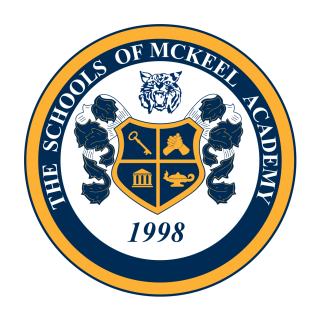 The Board of TrusteesofThe Schools of McKeel AcademyMcKeel Academy of TechnologyMcKeel Elementary AcademySouth McKeel AcademyWill have a call in meeting on:Thursday, March 22, 20189:00 AMLocation:McKeel Academy of TechnologyDirector’s Office1810 W Parker StreetLakeland, FloridaThe Public is invited to attend.Meeting times and dates are subject to change